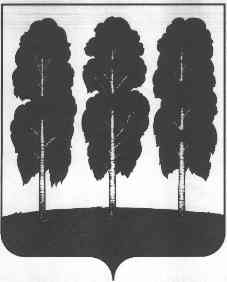 АДМИНИСТРАЦИЯ БЕРЕЗОВСКОГО РАЙОНАХАНТЫ-МАНСИЙСКОГО АВТОНОМНОГО ОКРУГА – ЮГРЫРАСПОРЯЖЕНИЕот  16.02.2018       		                                                № 83-рпгт. БерезовоВ соответствие с Законом Ханты-Мансийского автономного округа – Югры от 27 сентября 2015 года № 73-оз «Об осуществлении органами местного самоуправления муниципальных образований Ханты-Мансийского автономного округа – Югры отдельных полномочий в сфере охраны здоровья граждан» во исполнение протокола заседания Межведомственной комиссии Ханты-Мансийского автономного округа – Югры по реализации мер, направленных на снижение смертности населения Ханты-Мансийского автономного округа – Югры,  от 28 декабря 2017 года № 4: Утвердить Комплексный план мероприятий, направленных на профилактику заболеваний и формирование здорового образа жизни среди населения Березовского района,  на 2018 – 2020 годы согласно приложению к настоящему распоряжению.Разместить настоящее распоряжение на официальном веб-сайте органов местного самоуправления Березовского района.Настоящее распоряжение вступает в силу после его подписания.Контроль за исполнением настоящего распоряжения возложить на заместителя главы Березовского района И.В. Чечеткина. Глава района                                                                                                  В.И. ФоминПриложениек распоряжению администрации Березовского районаот  16.02.2018  № 83-рКомплексный план мероприятий,направленных на профилактику заболеваний и формирование здорового образа жизни среди населения Березовского района, на 2018 – 2020 годыОб утверждении Комплексного плана мероприятий, направленных на профилактику заболеваний и формирование здорового образа жизни среди населения Березовского района, на 2018 – 2020 годыМероприятия, форма проведения, продолжительностьСрокипроведенияОрганизаторы, ответственные исполнителиОбеспечение общих мероприятий, направленных на профилактику заболеванийи формирование здорового образа жизни среди населенияОбеспечение общих мероприятий, направленных на профилактику заболеванийи формирование здорового образа жизни среди населенияОбеспечение общих мероприятий, направленных на профилактику заболеванийи формирование здорового образа жизни среди населенияПроведение информационно-просветительской работы в учреждениях:- оформление информационных стендов, уголков, памяток, листовок, плакатов;- проведение информационно-профилактических бесед, классных часов, собранийежегоднов течение годаКомитет по культуре и спорту администрации Березовского района;образовательные организации (по согласованию), учреждения культуры и спорта Березовского района(по согласованию)Организация работы с родителями учащихся 
(родительский лекторий, индивидуальные консультации)ежегоднов течение годаОбразовательные организации Березовского района(по согласованию) Оформление «Уголков Здоровья», стендов, стенных газет, плакатов, памятокежегоднов течение годаОбразовательные организации Березовского района(по согласованию)Организация и проведение мероприятий, направленных на информирование и обучение населения, в том числе молодежи по вопросам СЗЗ (Проведение круглых столов, семинаров)ежегоднов течение годаБУ ХМАО-Югры «Березовская районная больница»(по согласованию)Обеспечение качественного проведения трёхуровневой системы профилактических медицинских осмотров детейежегодно в течение годаБУ ХМАО-Югры «Березовская районная больница»(по согласованию),БУ ХМАО-Югры «Игримская районная больница»(по согласованию)2. Мероприятия, направленные на формирование у населения мотивации для занятий физической культурой и спортом, и создание необходимых для этого условий2. Мероприятия, направленные на формирование у населения мотивации для занятий физической культурой и спортом, и создание необходимых для этого условий2. Мероприятия, направленные на формирование у населения мотивации для занятий физической культурой и спортом, и создание необходимых для этого условий- Использование различных форм проведения массовых мероприятий, популяризирующих занятия физической культурой и спортом  для разновозрастных групп населения на базе отраслевых учреждений.-Анонсы и пост-релизы мероприятий в сети интернет (средствах массовой информации, на официальных сайтах учреждений, городских и сельских поселений)ежегодно в течение года согласно планам работы учрежденийПодведомственные учреждения Комитета по культуре и спорту администрации Березовского района (по согласованию), муниципальные казенные учреждения городских и сельских поселений (Игрим, Светлый, Приполярный) (по согласованию)2.1. Мероприятия среди детей, подростков и молодежи2.1. Мероприятия среди детей, подростков и молодежи2.1. Мероприятия среди детей, подростков и молодежиКонкурсно-игровые и познавательные программы, викторины, веселые старты, соревнования, малые олимпийские игры, игротеки, эстафеты, тематические вечера, вечера-портреты, конкурсы и выставки детских рисунков и работ, развлекательные программы для молодых семей, спортивные марафоны и спортлото и др.ежегоднов течение года согласно планам работы учрежденийКомитет по культуре и спорту администрации Березовского района;образовательные организации дополнительного образования (по согласованию), учреждения культуры и спорта Березовского района (по согласованию)Районный конкурс детского творчества «Здоровым быть модно»ежегоднооктябрьКомитет образования администрации Березовского района2.2. Мероприятия для медицинских работников, тренеров спортивных объектов города, преподавателей физической культуры2.2. Мероприятия для медицинских работников, тренеров спортивных объектов города, преподавателей физической культуры2.2. Мероприятия для медицинских работников, тренеров спортивных объектов города, преподавателей физической культурыКурсы, семинары очныеежегоднов течение годаМуниципальное автономное учреждение «Образовательный центр» пгт. Березово (по согласованию)3.  Мероприятия, направленные на формирование у населения современного уровня знаний о рациональноми полноценном питании и ЗОЖ3.  Мероприятия, направленные на формирование у населения современного уровня знаний о рациональноми полноценном питании и ЗОЖ3.  Мероприятия, направленные на формирование у населения современного уровня знаний о рациональноми полноценном питании и ЗОЖМероприятия, приуроченные ко Дню здоровья, уроки здоровья, викторины, книжные выставки, беседы, развлекательно-познавательные игры, сценарии одного дня.ежегоднов течение года согласно планам работы учрежденийКомитет по культуре и спорту администрации Березовского района;образовательные организации дополнительного образования (по согласованию), учреждения культуры и спорта Березовского района (по согласованию)3.1. Мероприятия для обучающихся образовательных организаций3.1. Мероприятия для обучающихся образовательных организаций3.1. Мероприятия для обучающихся образовательных организацийОрганизация и проведение Всемирного Дня Здоровья, месячников «Здорового образа жизни» и других профилактических мероприятий, направленных против вредных привычекежегодноапрель в соответствии с планами работы образовательных учрежденийКомитет образования администрации Березовского районаПроведение систематической оздоровительной работы, направленной на профилактику респираторно-вирусных заболеваний, совершенствование методов не медикаментозного оздоровления (витаминотерапия, ароматерапия, фитотерапия, массаж и т.д.)ежегоднов течение годаКомитет образования администрации Березовского района3.2. Мероприятия для  родителей и специалистов образовательных организаций3.2. Мероприятия для  родителей и специалистов образовательных организаций3.2. Мероприятия для  родителей и специалистов образовательных организацийПроведение совместных совещаний, тематических педагогических советов по проблемам здоровья, медицинского обеспечения детей в школах с принятием конкретных мережегодно1 раз в полугодиеКомитет образования администрацииБерезовского районаУсиление контроля за соблюдением в школах Березовского района норм и правил, регламентирующих требования к освещению, оборудованию, школьной мебели, режиму образовательного процесса, учебной нагрузкеежегоднов течение учебного годаКомитет образования администрацииБерезовского районаПроведение постоянной работы по обеспечению рациональным и сбалансированным питанием в образовательных учреждениях Березовского районаежегоднов течение учебного годаКомитет образования администрацииБерезовского района4. Мероприятия, направленные на формирование у населения мотивации к отказу от злоупотребления алкогольной продукцией и табаком, от немедицинского потребления наркотических средств и психотропных веществ, мотивации к своевременному обращению за медицинской помощью4. Мероприятия, направленные на формирование у населения мотивации к отказу от злоупотребления алкогольной продукцией и табаком, от немедицинского потребления наркотических средств и психотропных веществ, мотивации к своевременному обращению за медицинской помощью4. Мероприятия, направленные на формирование у населения мотивации к отказу от злоупотребления алкогольной продукцией и табаком, от немедицинского потребления наркотических средств и психотропных веществ, мотивации к своевременному обращению за медицинской помощьюИспользование организаторами различных форм проведения культурно-массовых и физкультурно-оздоровительных мероприятийежегоднов течение года согласно планам работы учрежденийКомитет по культуре и спорту администрации Березовского района;образовательные организации дополнительного образования (по согласованию), учреждения культуры и спорта Березовского района (по согласованию)Взаимодействие учреждений с представителями ОМВД, здравоохранения, социальными партнерами, представителями общественности при организации профилактических мероприятий для разновозрастных групп населенияежегоднов течение года согласно планам работы учрежденийКомитет по культуре и спорту администрации Березовского района;образовательные организации дополнительного образования (по согласованию), учреждения культуры и спорта Березовского района (по согласованию)Освещение мероприятий в средствах массовой информации, на официальных сайтах учреждений, городских и сельских поселенийежегоднов течение года согласно планам работы учрежденийКомитет по культуре и спорту администрации Березовского района;образовательные организации дополнительного образования (по согласованию), учреждения культуры и спорта Березовского района (по согласованию)4.1.Мероприятия для населения муниципальных образований4.1.Мероприятия для населения муниципальных образований4.1.Мероприятия для населения муниципальных образованийСоревнование по силовому троеборью среди девушек и юношей, мужчин, женщин и ветеранов, посвященных международному дню борьбы с употреблением и незаконным оборотом наркотических и психотропных веществежегоднофевральКомитет по культуре и спорту администрации Березовского района, МБУ «СТЦ «Виктория» (по согласованию)Показы видеороликов, тематические  концерты, презентации, акции, викторины, книжные выставки, информационные стенды, листовки, плакаты, памяткиежегоднов течение года согласно планам работы учрежденийКомитет по культуре и спорту администрации Березовского района;образовательные организации дополнительного образования (по согласованию), учреждения культуры и спорта Березовского района (по согласованию)4.2. Мероприятия для детей, подростков и молодежи4.2. Мероприятия для детей, подростков и молодежи4.2. Мероприятия для детей, подростков и молодежиПропаганда здорового образа жизни через урочную и внеурочную деятельность, уроки ОБЖ.ежегоднов течение года согласно планам работы учрежденийОбразовательные организации Березовского района(по согласованию)Всероссийские открытые уроки, тематические программы, акции, круглые столы, презентации, видеопрезентации, вечера-диспуты, беседы, классные часы, познавательные видеопрограммы, конкурсы и выставки рисунков и творческих работ,  брейн-ринги, беседы с элементами тренинга.Циклы мероприятий, посвящённые  Международному Дню борьбы с наркоманиейежегоднов течение года согласно планам работы учрежденийКомитет по культуре и спорту администрации Березовского района;образовательные организации дополнительного образования (по согласованию), учреждения культуры и спорта Березовского района (по согласованию)Организация вечернего интересного, а не только полезного досуга для детей и молодежи:  КВН, вечера отдыха, дискотеки, конкурсные программы, театральные студии, спортивные клубы (с целью отвлечь и занять молодежь полезным и интересным для них делом именно в вечернее время)ежегоднов течение годаОбразовательные организации Березовского района(по согласованию)4.3. Мероприятия для обучающихся образовательных организаций4.3. Мероприятия для обучающихся образовательных организаций4.3. Мероприятия для обучающихся образовательных организацийПропаганда здорового образа жизни через урочную и внеурочную деятельностьежегоднов течение годаКомитет образования администрацииБерезовского района,образовательные организации Березовского района(по согласованию)Профилактические мероприятия, разъясняющие степень вреда здоровью, от вредных привычек (презентации, видеоролики, беседы в рамках классных часов и других форм общешкольных мероприятий)ежегоднов течение годаКомитет образования администрацииБерезовского района,образовательные организации Березовского района(по согласованию)Организация вечернего интересного, а не только полезного досуга для детей и молодежи:  КВН, вечера отдыха, дискотеки, конкурсные программы, театральные студии, спортивные клубы (отвлечь и занять молодежь полезным и интересным для них делом именно в вечернее время)ежегоднов течение годаОбразовательные организации Березовского района(по согласованию)Совершенствование форм и методов физического воспитания детей, организация оптимальной двигательной активности детей, отнесённых к специальной медицинской группе для занятий физкультуройежегодно в течение годаОбразовательные организации Березовского района(по согласованию)5. Мероприятия, направленные на предотвращение возможного распространения заболеваний, в том числе социально значимых, представляющих опасность для окружающих, и инфекционных заболеваний, не являющихся социально значимыми, а также минимизацию их распространения5. Мероприятия, направленные на предотвращение возможного распространения заболеваний, в том числе социально значимых, представляющих опасность для окружающих, и инфекционных заболеваний, не являющихся социально значимыми, а также минимизацию их распространения5. Мероприятия, направленные на предотвращение возможного распространения заболеваний, в том числе социально значимых, представляющих опасность для окружающих, и инфекционных заболеваний, не являющихся социально значимыми, а также минимизацию их распространенияАкция «Белая ромашка», приуроченная ко Всемирному дню борьбы с туберкулезомежегодно мартКомитет по культуре и спорту администрации Березовского района;МБУ БЦКД «Звездный» (по согласованию)Издание буклетов, газет, информационных бюллетений на тематику по профилактике распространения заболеваний, в том числе социально значимых, представляющих опасность для окружающих, и инфекционных заболеваний, не являющихся социально значимыми, а также минимизацию их распространенияежегодно в течение годаКомитет образования администрацииБерезовского районаПроведение информационно-просветительской работы:- оформление информационных стендов, уголков, памяток, листовок, плакатов;- проведение информационно-профилактических бесед, классных часов, собраний, лекций, семинаров, конференцийежегодно в течение годаКомитет по культуре и спорту администрации Березовского района, ккомитет образования администрацииБерезовского районаобразовательные организации дополнительного образования (по согласованию), учреждения культуры и спорта Березовского района (по согласованию)5.1. Профилактика ВИЧ/СПИД5.1. Профилактика ВИЧ/СПИД5.1. Профилактика ВИЧ/СПИДТематические беседы, акции, презентации, показы видеороликов, вечера-диспуты, классные часы, интерактивные игры, познавательные видеопрограммы ко Всемирному дню борьбы со СПИДом - «Жизнь прекрасна - не губите её»ежегодно декабрьКомитет по культуре и спорту администрации Березовского района;образовательные организации дополнительного образования (по согласованию), учреждения культуры и спорта Березовского района (по согласованию)Организация беседы с медицинскими работникамиежегоднов течение годаКомитет образования администрацииБерезовского района5.2. Профилактика инфекций, передающихся преимущественно половым путём (ИППП)5.2. Профилактика инфекций, передающихся преимущественно половым путём (ИППП)5.2. Профилактика инфекций, передающихся преимущественно половым путём (ИППП)Программы по внеурочной деятельности «Твое здоровье – в твоих руках», «Семейные традиции» и т.д.ежегоднов течение годаОбразовательные организации Березовского района(по согласованию)5.3. Профилактика сердечно-сосудистых заболеваний5.3. Профилактика сердечно-сосудистых заболеваний5.3. Профилактика сердечно-сосудистых заболеванийВнеурочная деятельность в рамках  Федерального государственного образовательного стандарта основного общего образования на темы: «В здоровом теле, здоровый дух», «За здоровый образ жизни»ежегоднов течение годаКомитет образования администрацииБерезовского районаРабота клубов здоровья и здорового образа жизни для взрослых и детейежегоднов течение годаКомитет образования администрацииБерезовского районаКнижные выставки по теме, беседы, тематические вечера для разновозрастной категории слушателейежегоднов течение года согласно планам работы учрежденийКомитет по культуре и спорту администрации Березовского района,общедоступные библиотеки Березовского района (по согласованию)5.4. Профилактика вирусных гепатитов5.4. Профилактика вирусных гепатитов5.4. Профилактика вирусных гепатитовПроведение классных часов (профилактика инфекционных заболеваний)ежегоднов течение годаОбразовательные организации Березовского района(по согласованию)5.5. Профилактика сахарного диабета5.5. Профилактика сахарного диабета5.5. Профилактика сахарного диабетаЛекции о правильном питании на уроках биологии и классных часахВ течение годаОбразовательные организации Березовского района(по согласованию)Книжные выставки по теме, беседы, тематические вечера для разновозрастной категории слушателейежегоднов течение года согласно планам работы учрежденийКомитет по культуре и спорту администрации Березовского района,общедоступные библиотеки Березовского района (по согласованию)